Trieda: I. MSZ                                                                                          28. 4. – 30. 4. 2020Predmet: SJLJazykové štýlyzdroje: učebnica Slovenský jazyk pre 1. – 4. ročník stredných škôl: str. 265 – 292http://www.slovencina.vselico.com/jazykovestyly.htmlhttps://oskole.detiamy.sk/test/jazykove-styly-14570 - otestujte sa :)-výber a usporiadanie jazykových aj mimojazykových prostriedkovhovorový štýladministratívny/úradnícky/kancelársky štýlnáučný/odborný štýlpublicistický/žurnalistický/novinársky štýlumelecký štýlrečnícky štýlNa čo sa zamerať:- znaky štýlu- využitie/uplatnenie- jazykové prostriedky- aké slohové postupy jednotlivé štýly využívajú- žánre/útvary jednotlivých štýlov- odporúčanie: zamyslite sa a pokúste si vytvoriť vlastný rebríček, s kt. štýlmi najviac pracujte/najviac prichádzate do kontaktu: ................................................................................* vypracovať poznámky do zošita/sekcia slovenský jazykPOZNÁMKA:PRE TÝCH, KTORÍ EŠTE NEPOSLALI VYPRACOVANÉ ÚLOHY/CVIČENIA ZO SYNTAXE A Z OBN, PROSÍM DODATOČNE POSLAŤ!Predmet: DEJREFERÁT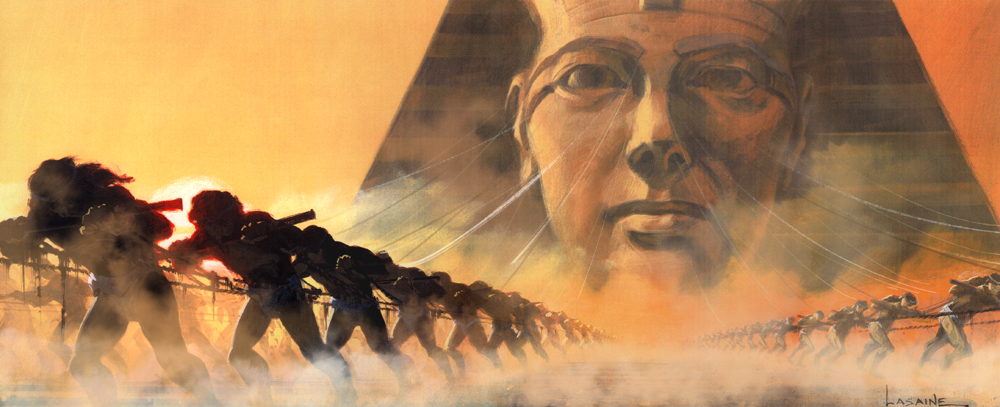 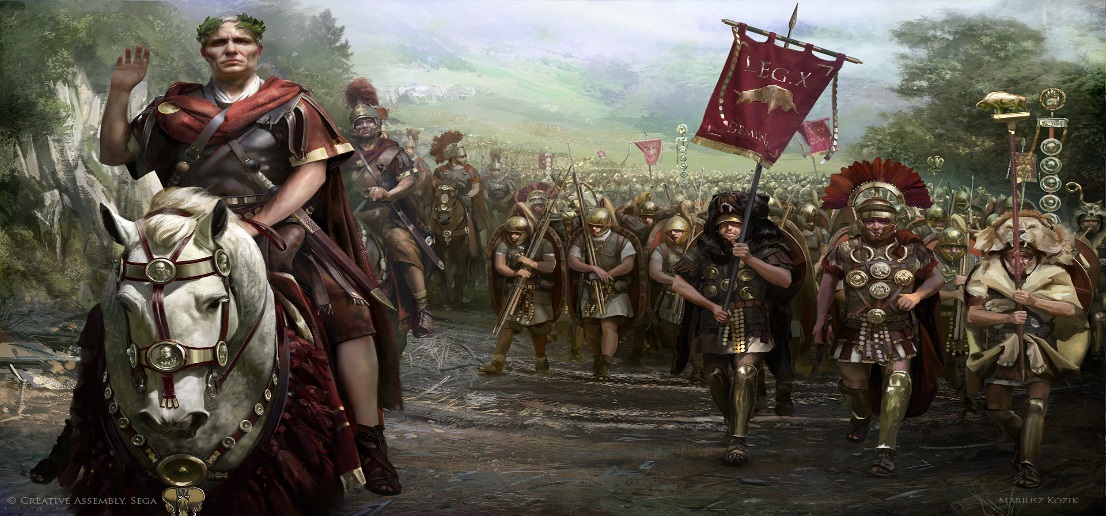 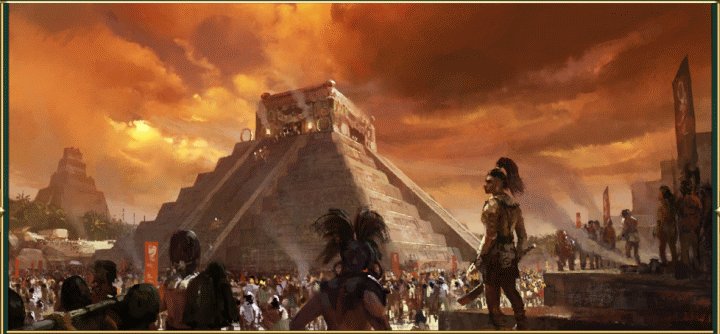 Ako vypracovať:- z opakovania/preberanej látky sa zamerať na konkrétne obdobie/epochu- vybrať si nejakú osobnosť, vynález alebo pamiatku- charakterizovať ju, nezabudnúť na časové údaje- rozsah: minimálne 1 a ½ str. A4- nezabudnúť vypísať záhlavie: meno a priezvisko, trieda, šk. rok, názov školy, názov referátu- využiť prvky a jazykové prostriedky náučného štýlu: značky, skratky, odborná terminológia, vysvetlivky, obrázky, mapy,...* vypracované referáty posielať na martinkrupa92@gmail.com Predmet: OBNVOĽNÝ ČAS A AKTIVITY MLADÝCHNámety:- skúste sa zamyslieť a porovnať voľnočasové aktivity teraz počas pandémie a pred ňou- ako racionálne využiť voľný čashttps://www.bratislavskenoviny.sk/sport/59540-pravidla-pre-vonkajsie-sportoviska-pocas-korony-tychto-16-zasad-treba-dodrziavat - dobre vedieť! - štatistiky: aké aktivity sú u mladých ľudí najpopulárnejšie (aj vzhľadom na lokálne či finančné možnosti, aktivity kedysi a dnes)- aké aktivity najviac uprednostňujete vy- s kým trávite voľný čas najviac- prečo sú voľnočasové aktivity dôležité